Анкета для  кураторов 1 курса   "Взаимодействие с семьями студентов"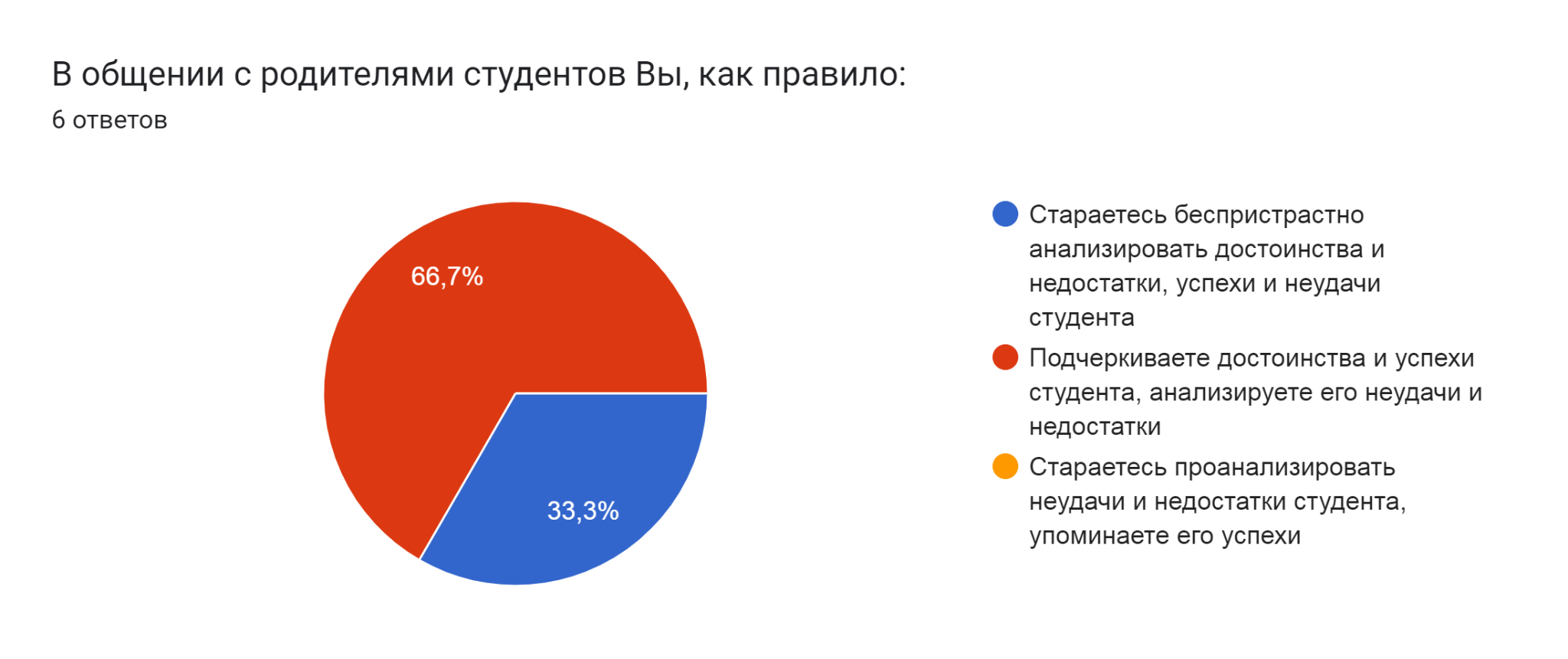 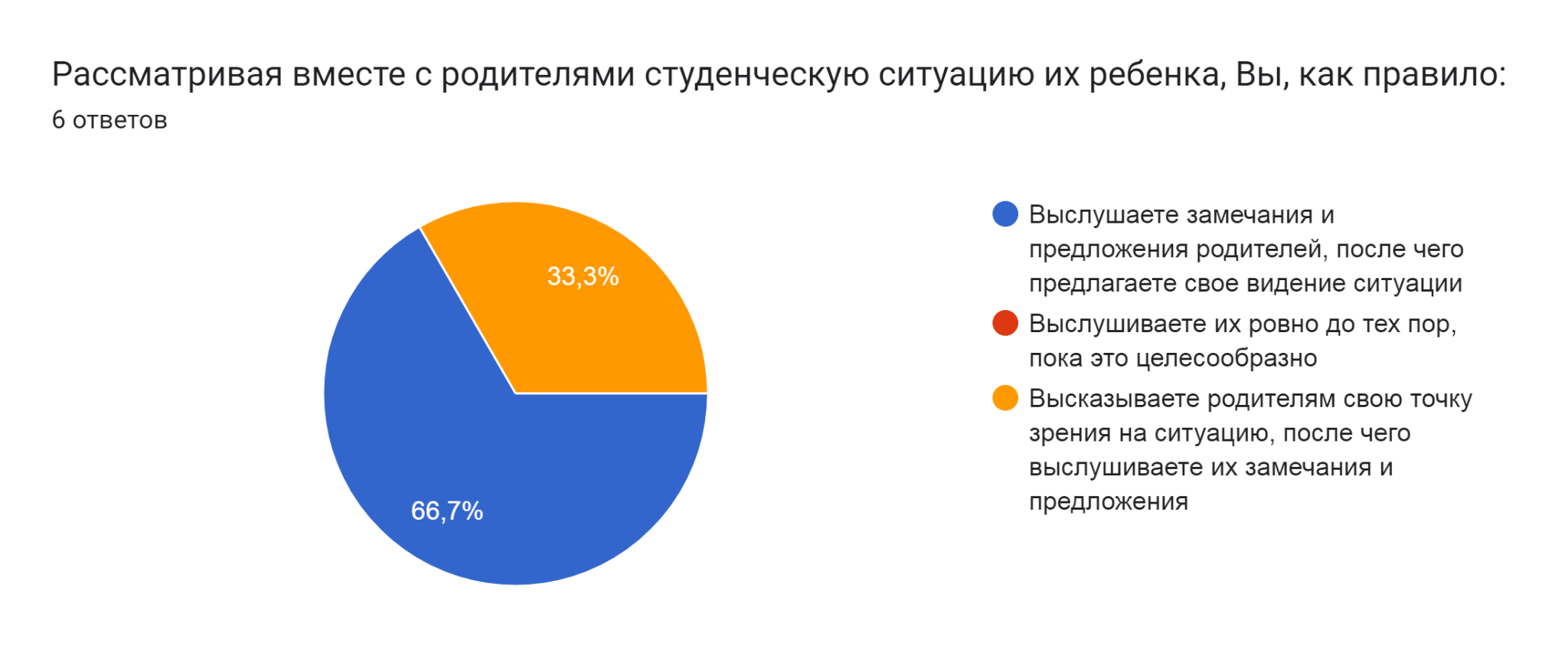 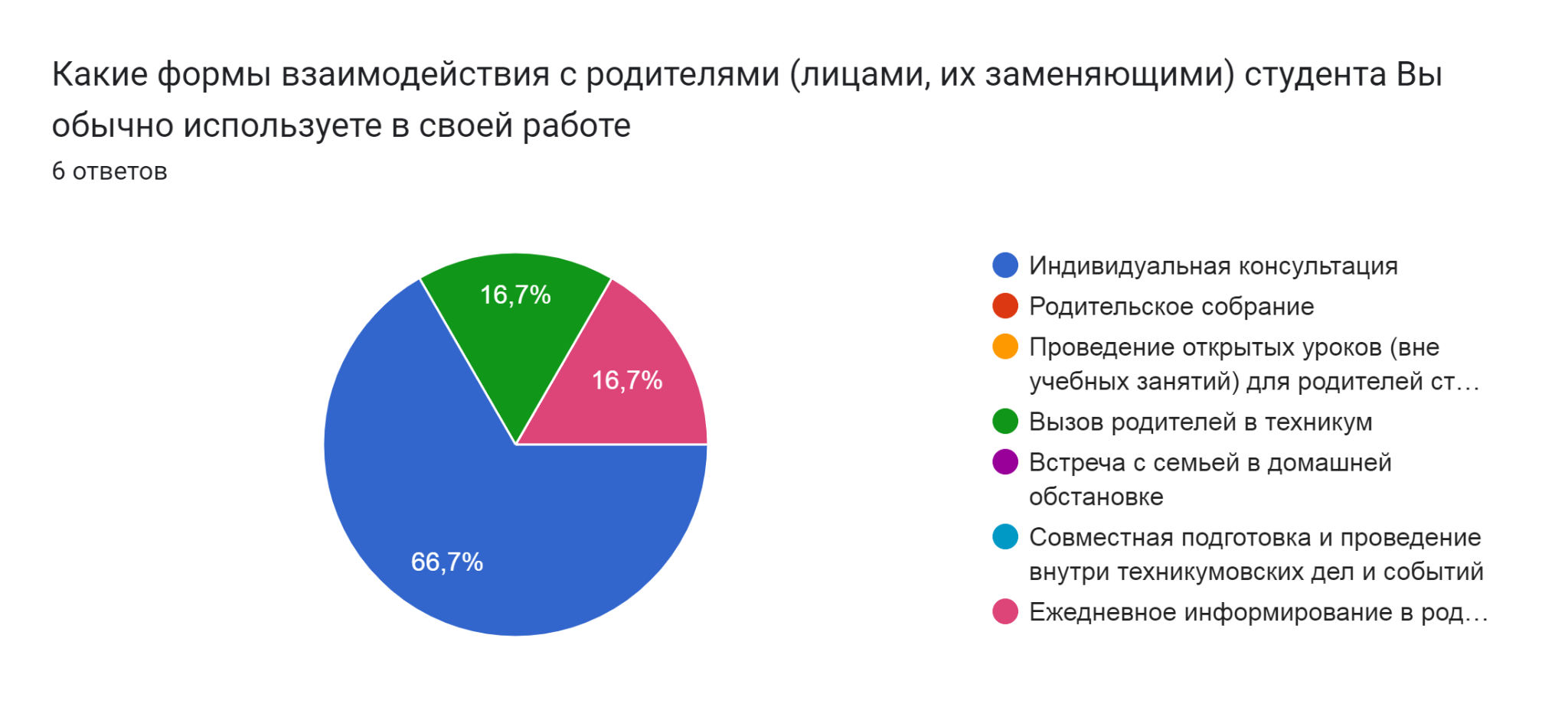 Анкета для  кураторов 2 курса   "Взаимодействие с семьями студентов"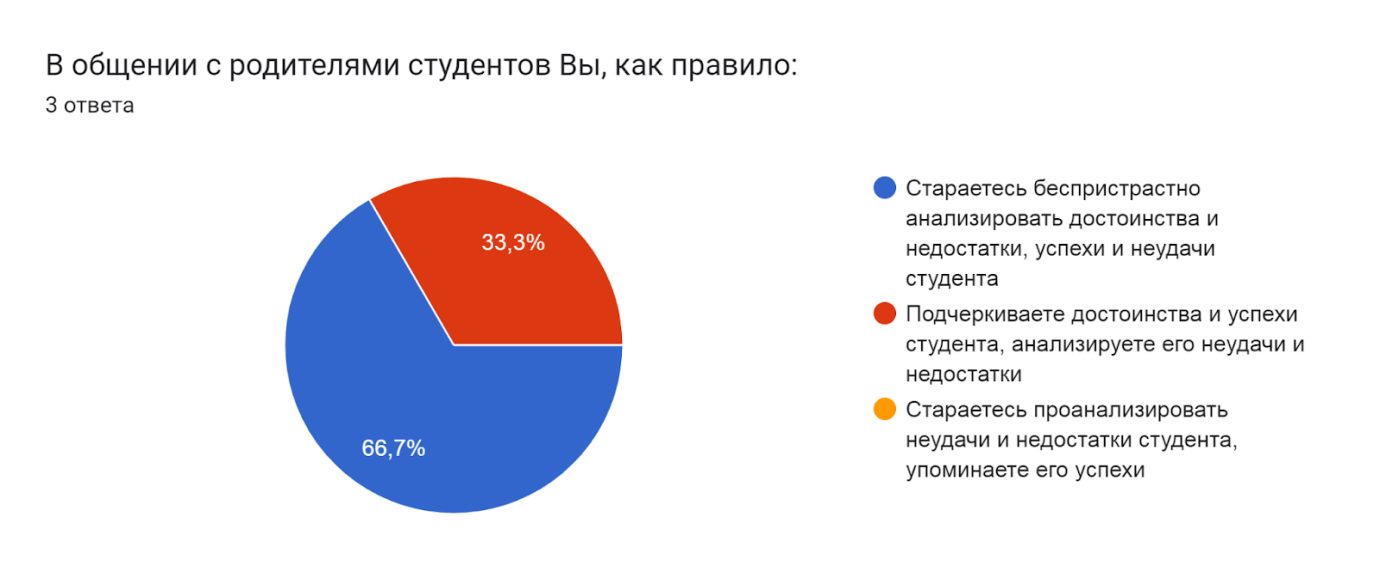 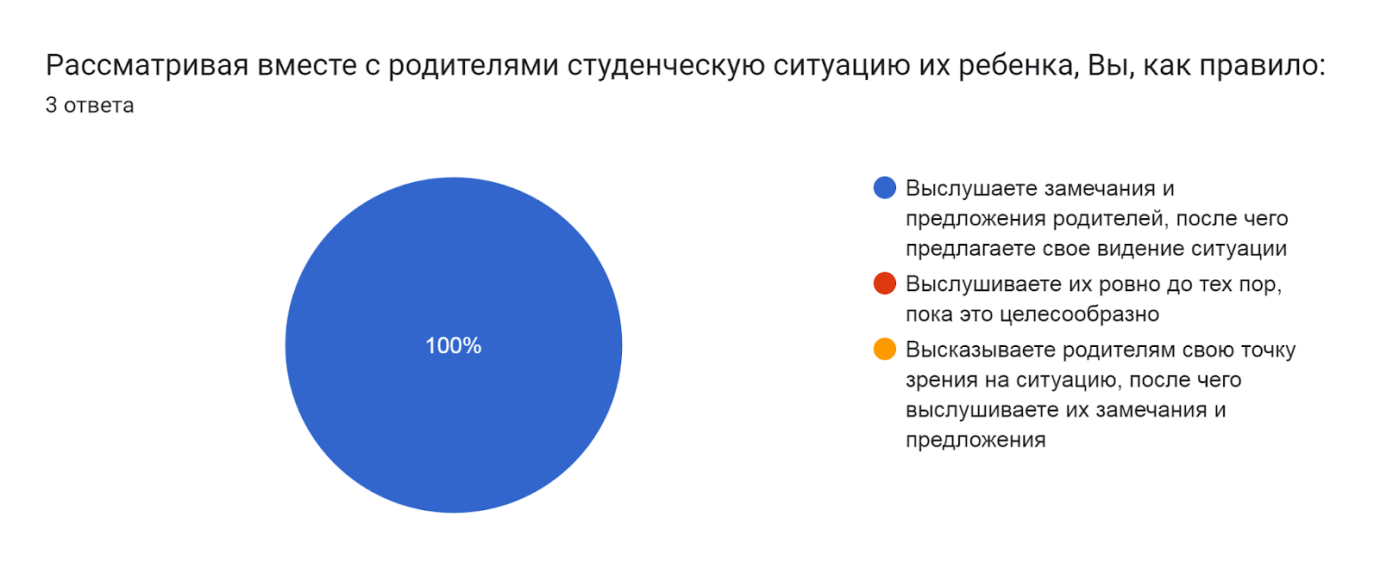 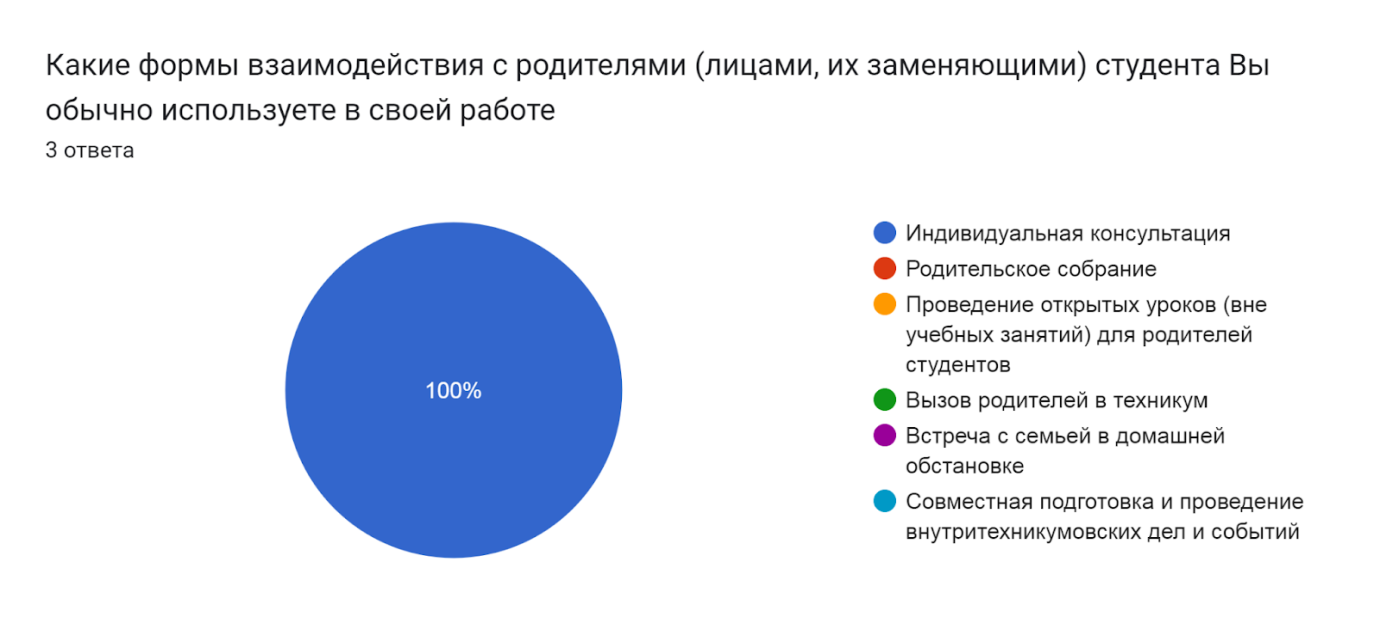 Анкета для  кураторов 3 курса   "Взаимодействие с семьями студентов"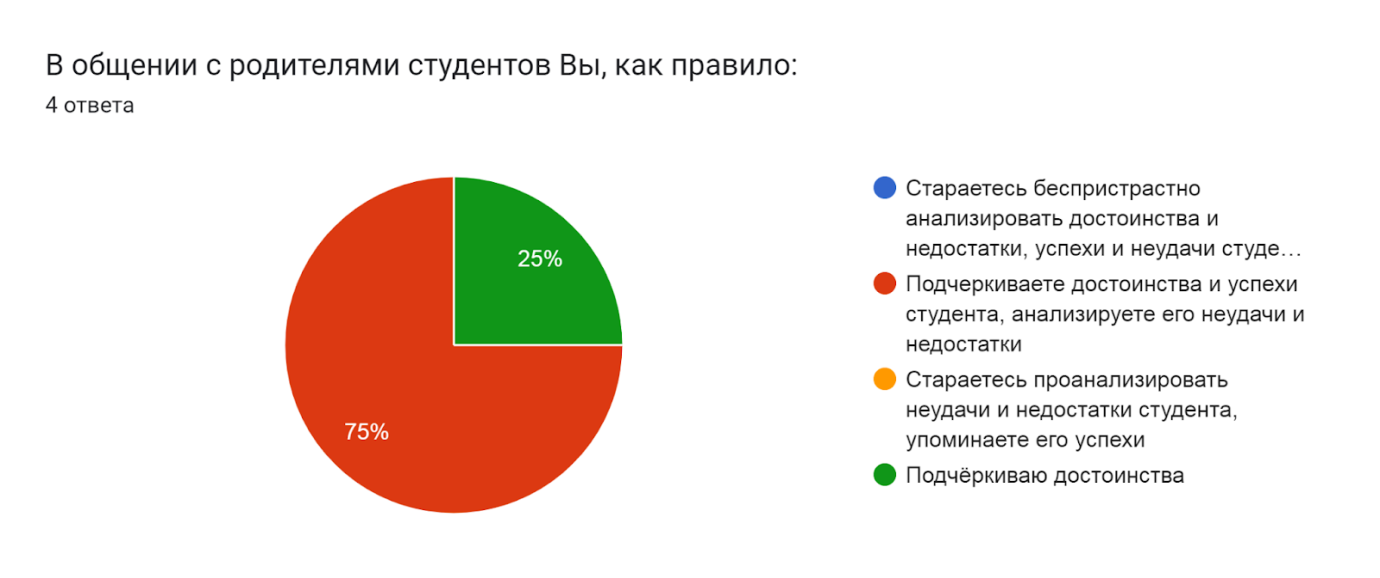 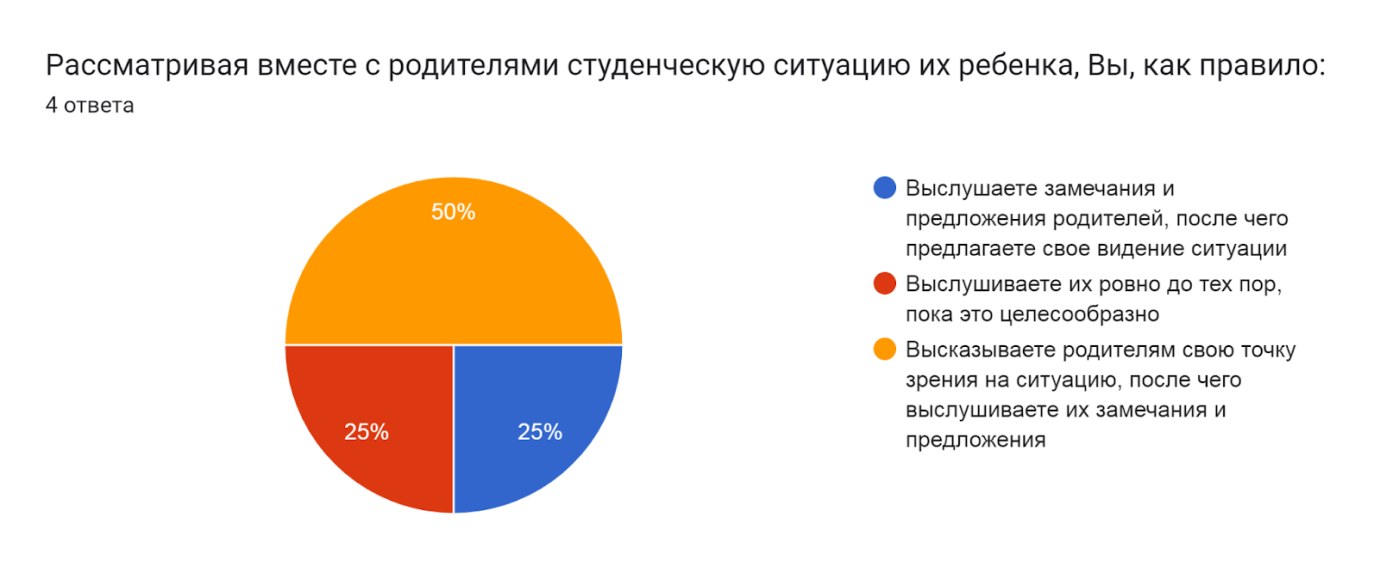 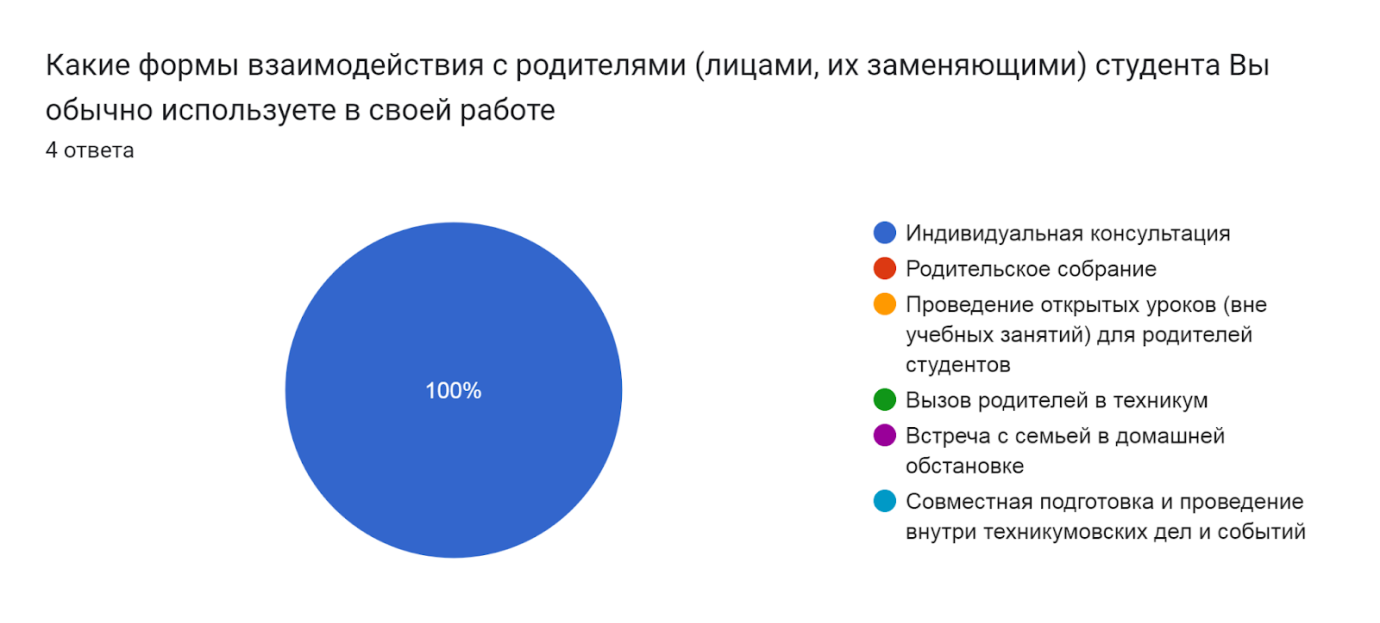 Анкета для  кураторов 4 курса   "Взаимодействие с семьями студентов"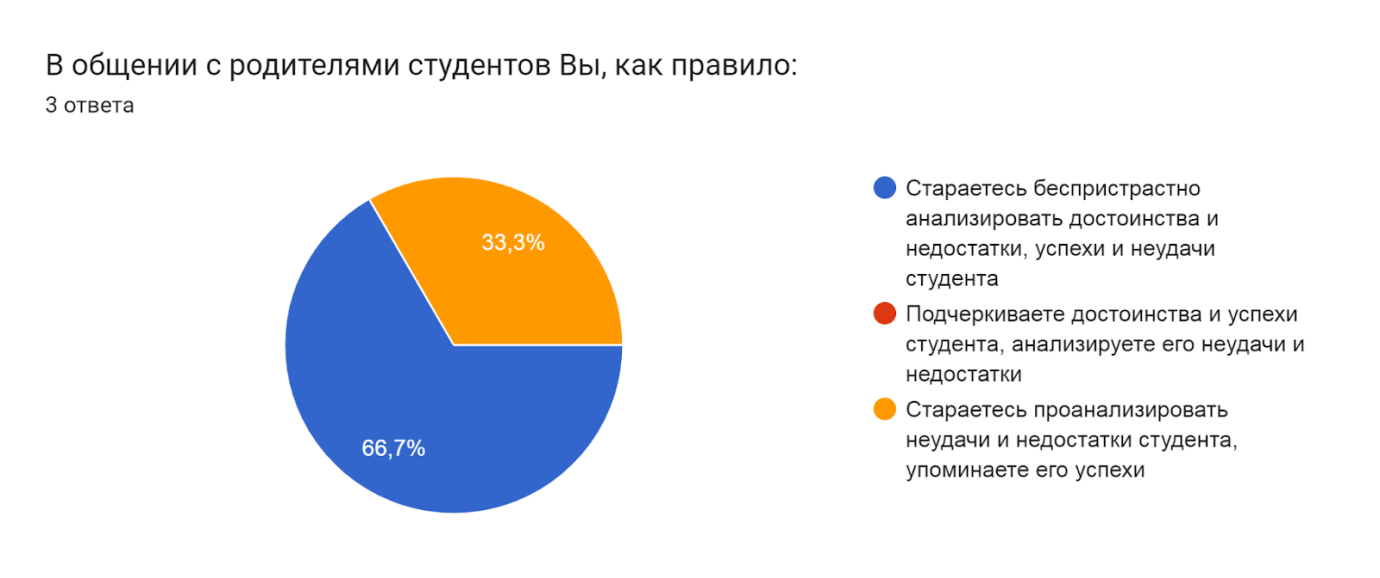 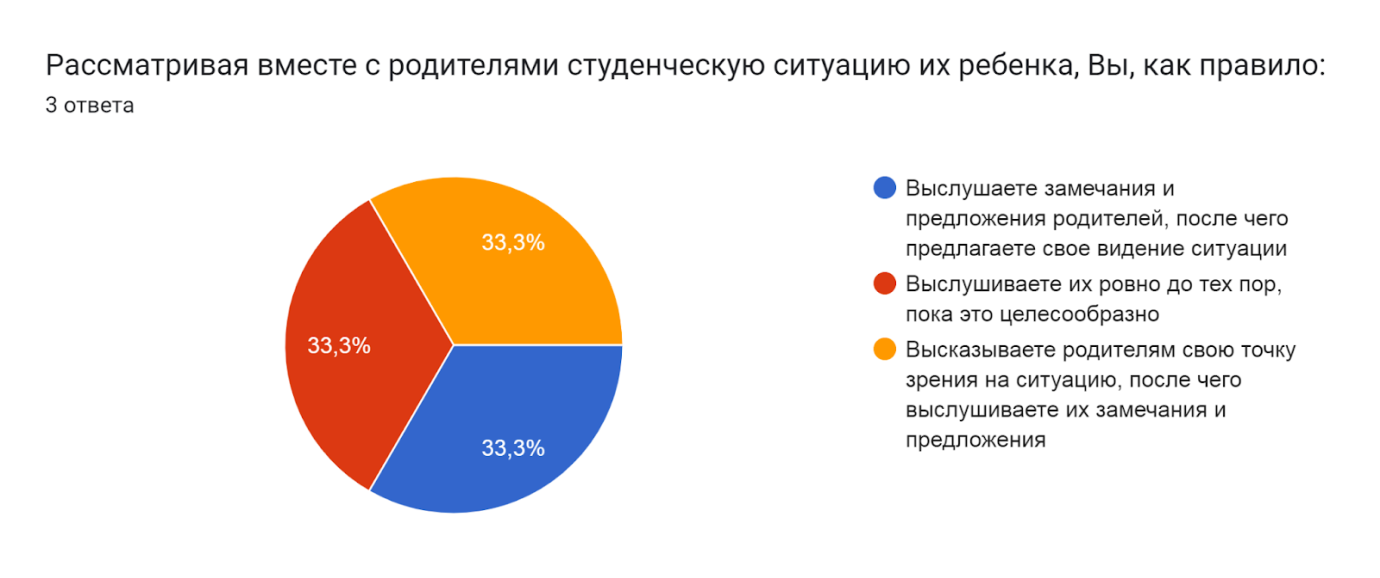 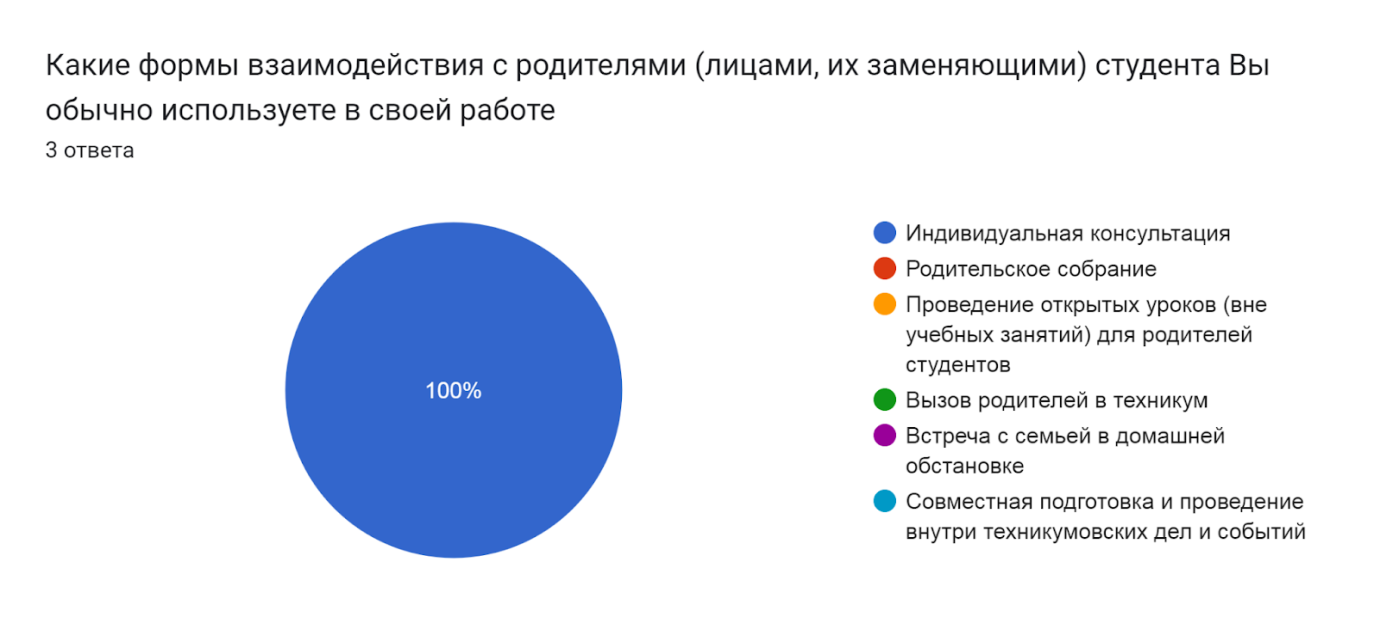 